A. THÔNG TIN CÁ NHÂN1. Họ, chữ đệm và tên của thí sinh (Viết đúng như giấy khai sinh bằng chữ in hoa có dấu)5. Số điện thoại (hồ sơ đăng ký dự thi)……………………………..………………………6. Địa chỉ Email: …………………………..……………………………………………….B. THÔNG TIN DÙNG ĐỂ XÉT TUYỂN VÀO ĐẠI HỌC, CAO ĐẲNG8. Nội dung các nguyện vọng (NV) đăng ký xét tuyển sauTổng số nguyện vọng: Tôi xin cam đoan những thông tin nêu trên hoàn toàn đúng sự thật và sẽ hoàn toàn chịu trách nhiệm về những thông tin nêu trên. TRƯỜNG ĐẠI HỌC ĐỒNG NAIHỘI ĐỒNG TUYỂN SINHCỘNG HÒA XÃ HỘI CHỦ NGHĨA VIỆT 
Độc lập - Tự do - Hạnh phúc CỘNG HÒA XÃ HỘI CHỦ NGHĨA VIỆT 
Độc lập - Tự do - Hạnh phúc PHIẾU ĐĂNG KÝ  XÉT TUYỂN VÀO ĐẠI HỌC, CAO ĐẲNG BỔ SUNG ĐỢT 2  NĂM 2022PHIẾU ĐĂNG KÝ  XÉT TUYỂN VÀO ĐẠI HỌC, CAO ĐẲNG BỔ SUNG ĐỢT 2  NĂM 2022Số phiếu:……............................................................................…….. Giới (Nữ ghi 1,  ghi 0)............................................................................…….. Giới (Nữ ghi 1,  ghi 0)............................................................................…….. Giới (Nữ ghi 1,  ghi 0)2. Ngày, tháng và 2 số cuối của năm sinh2. Ngày, tháng và 2 số cuối của năm sinh(Nếu ngày và tháng sinh nhỏ hơn 10 thì ghi số 0 ở ô đầu)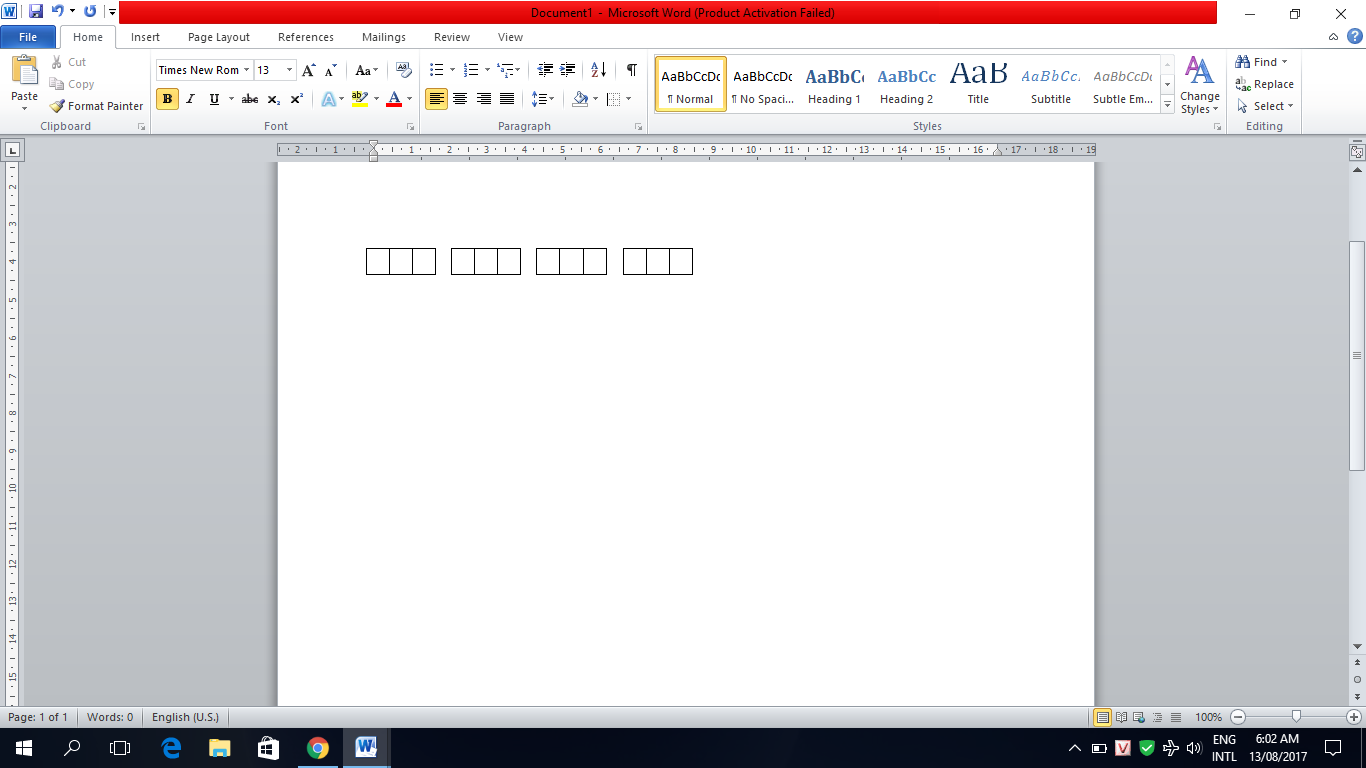 (Nếu ngày và tháng sinh nhỏ hơn 10 thì ghi số 0 ở ô đầu)  ngày     tháng       năm3. Số CMND/Căn cước CD (hồ sơ đăng ký dự thi)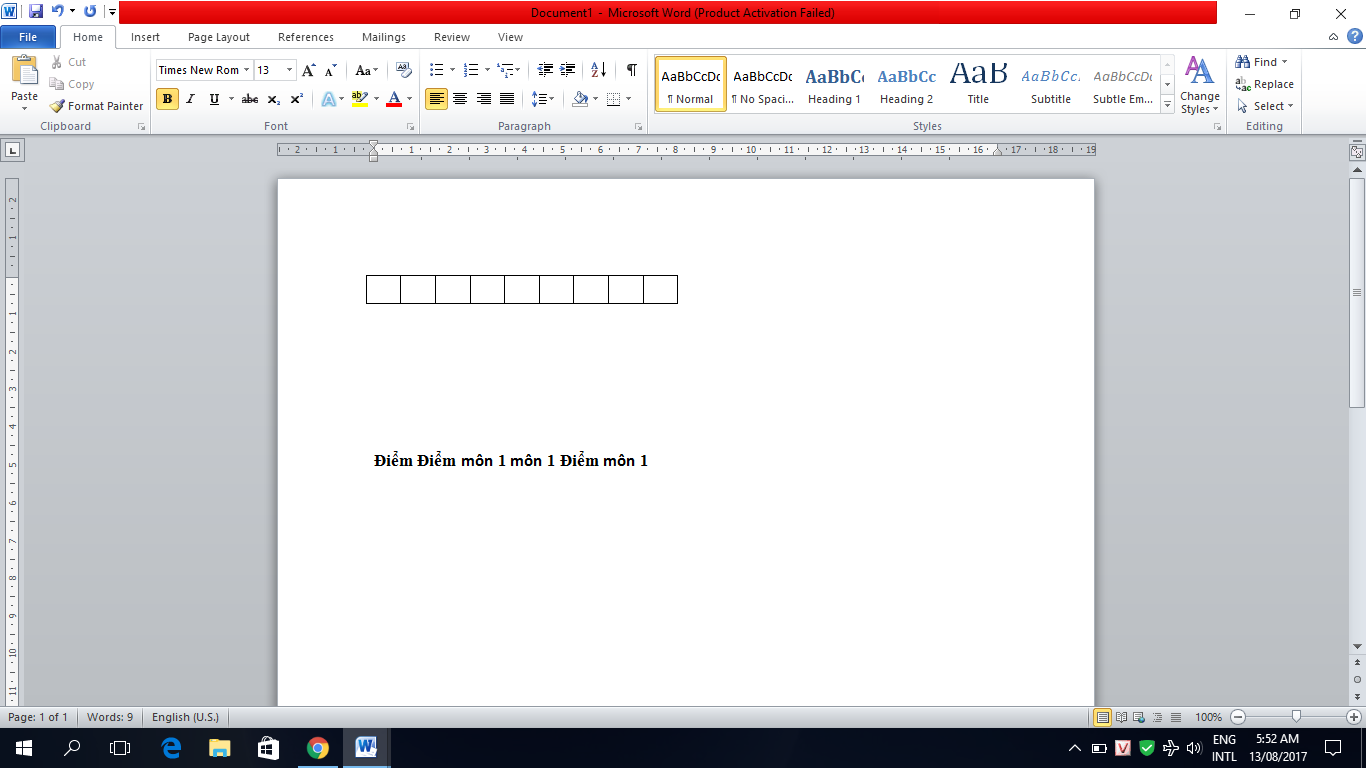 4. Số báo danh (trong Kỳ thi THPT Quốc gia) 4. Số báo danh (trong Kỳ thi THPT Quốc gia) 7. Khu vực ưu tiên tuyển sinh:Đối tượng ưu tiên tuyển sinh:Thứ tự nguyện vọngMã ngànhTên ngànhMã tổhợp mônMôn 1Điểm môn 1Môn 2Điểm môn 2Môn 3Điểm môn 3Điểm UTĐiểm KVTổng1234..........., ngày..... tháng.... năm 2022
NGƯỜI ĐĂNG KÝ
(ký, ghi rõ họ tên)